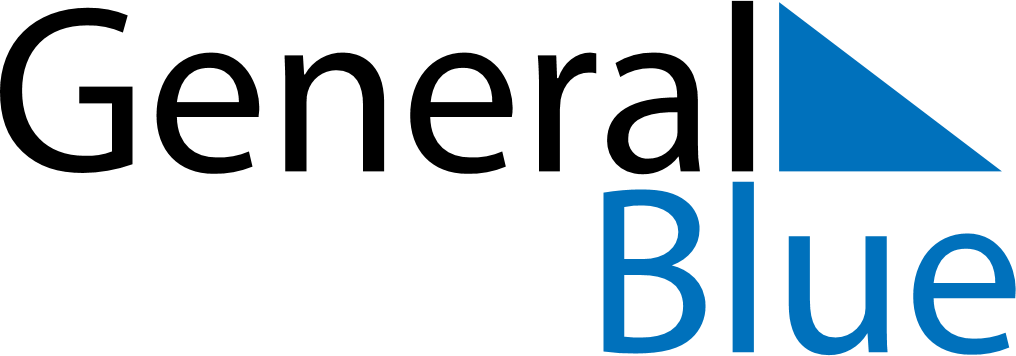 January 2024January 2024January 2024ArubaArubaSUNMONTUEWEDTHUFRISAT123456New Year’s Day789101112131415161718192021222324252627Betico Croes Day28293031